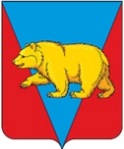 Администрация Никольского сельсоветаАбанского районаКрасноярского краяПОСТАНОВЛЕНИЕ**.**.2021г.                             с. Никольск                                       № ПроектОб отмене постановлений Администрации Никольского сельского Руководствуясь Уставом Никольского сельсовета Абанского района Красноярского края, администрация Никольского сельсовета Абанского района Красноярского края  ПОСТАНОВЛЯЕТ:Отменить постановления администрации Никольского сельсовета:1.1.  Постановление администрации  Никольского сельского  от 27.12.2010 № 50 «Об утверждении Положения о порядке проведения аттестации служащих в администрации Никольского сельсовета» считать утратившим силу,  по данным правового регулирования Постановление «Об утверждении Положения о порядке проведения аттестации муниципальных служащих в администрации Никольского сельсовета» принято 16.06.2015 № 27  1.2. Постановление от 12.02.2010 № 5 «О положении о комиссии по урегулированию конфликта интересов в администрации Никольского сельсовета считать утратившим силу.     2. Настоящее Постановление вступает в силу после официального опубликования.Глава Никольского сельсовета                                                     С.Ф.Охотникова                                                                                           